Warszawa, dnia 24.11.2020 r.oznaczenie sprawy 82-1131-2020                                                  INFORMACJA O WYBORZE NAJKORZYSTNIEJSZEJ OFERTYw postępowaniu przetargowym  na  dostawę układu akwizycji danych niezbędne do realizacji projektu pn. Technologia wytwarzania produktów budowlanych wykonanych z ekologicznych kompozytów włóknistych o podwyższonych właściwościach z mikrokapsułkami PCM do aplikacji w NZEB,  nr umowy M-ERA.NET2/2019/4/2020 z dnia 18.08.2020 r. dla  Instytutu Techniki Cieplnej  Wydziału Mechanicznego Energetyki i Lotnictwa Politechniki WarszawskiejSzanowni Państwo,Zgodnie z art. 92.1 ustawy z dnia 29 stycznia 2004 r. Prawo Zamówień Publicznych (Dz. U. z 2019r. poz.1843) informujemy o wyborze najkorzystniejszej oferty. oferta nr:  1nazwa: Promedio Michał Bednarskiadres: ul. Ryżowa 48/34202-495 Warszawacena oferty netto: 22.357,72  (słownie dwadzieścia dwa tysiące trzysta pięćdziesiąt siedem  złotych 72/100). Uzasadnienie wyboru: Oferta firmy Promedio Michał Bednarski spełnia wszystkie wymagania formalno-prawne, określone w specyfikacji istotnych warunków zamówienia, nie podlega odrzuceniu na podstawie art. 89 ustawy – Prawo Zamówień Publicznych . Streszczenie oceny i porównania złożonych ofert (wg kolejności wpływu): Wykonawcy wykluczeni :0Oferty odrzucone:0Umowa w sprawie zamówienia  publicznego  zgodnie z art. 94 ust 2 zostanie zawarta  w terminach  przewidzianych w Ustawie Prawo Zamówień Publicznych.z  poważaniem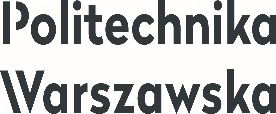 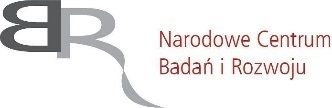 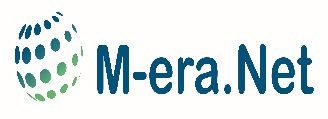 Nr ofertyFirma (nazwa) lub nazwisko oraz adres wykonawcyCena (netto) PLNTermin wykonaniaPunkty w kat.: cenaPunkty w kat.: terminPunkty razem1Promedio Michał Bednarskiul. Ryżowa 48/34202-495 Warszawamichal.bednarski@promedio.net.pl22.357,7214 dni  60060